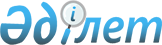 Об оказании единовременной материальной помощи в связи с 25-й годовщиной ядерной катастрофы на Чернобыльской атомной электростанцииРешение внеочередной XXXX-й сессии маслихата города Алматы IV-го созыва от 29 апреля 2011 года N 424. Зарегистрировано в Департаменте юстиции города Алматы 26 мая 2011 года за N 892      В соответствии со статьей 20 Закона Республики Казахстан от 28 апреля 1995 года «О льготах и социальной защите участников, инвалидов Великой Отечественной войны и лиц, приравненных к ним», с подпунктом 15 пункта 1 статьи 6 Закона Республики Казахстан от 23 января 2001 года «О местном государственном управлении и самоуправлении в Республике Казахстан» и рассмотрев предложение акима города Алматы, маслихат города Алматы IV-го созыва РЕШИЛ:



      1. Установить единовременную материальную помощь в связи с 25-ой годовщиной ядерной катастрофы на Чернобыльской атомной электростанции следующим категориям граждан, зарегистрированным в установленном порядке и постоянно проживающим в городе Алматы:

      1) лицам, принимавшим участие в ликвидации последствий катастрофы на Чернобыльской атомной электростанции в 1986-1989 годах, и лицам, ставшим инвалидами вследствие катастрофы на Чернобыльской атомной электростанции, в размере 25 000 (двадцать пять тысяч) тенге;

      2) родителям, супруге (супругу), не вступившим в повторный брак, погибшим при ликвидации последствий катастрофы на Чернобыльской атомной электростанции, в размере 10 000 (десять тысяч) тенге.



      2. Оказание единовременной материальной помощи осуществляется за счет средств бюджета города Алматы на основании списков перечисленных категорий граждан, представляемых Алматинским городским филиалом Республиканского государственного казенного предприятия «Государственный центр по выплате пенсий Министерства труда и социальной защиты населения Республики Казахстан».



      3. Управлению занятости и социальных программ города Алматы обеспечить своевременные выплаты материальной помощи не позднее 10 июня текущего года.



      4. Контроль за выполнением настоящего решения возложить на председателя постоянной депутатской комиссии маслихата города Алматы по социальным вопросам и общественному согласию Е. Тажиева и первого заместителя акима города Алматы М. Мукашева.



      5. Настоящее решение вводится в действие по истечении десяти календарных дней после дня его первого официального опубликования.            Председатель внеочередной XXXХ-й

      сессии маслихата города Алматы

      IV-го созыва                                  Н. Бейсембина      Секретарь маслихата города Алматы

      IV-го созыва                                  Т. Мукашев
					© 2012. РГП на ПХВ «Институт законодательства и правовой информации Республики Казахстан» Министерства юстиции Республики Казахстан
				